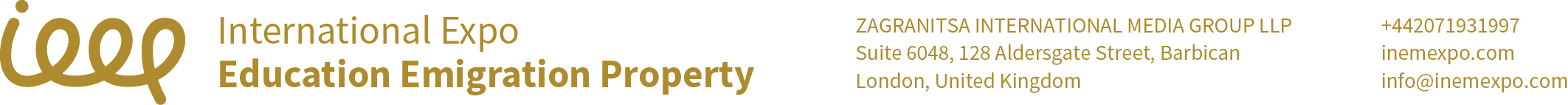 International Education, Emigration and Property Expo 2017 Held in Moscow The International Education, Emigration and Property Expo, a large-scale conference and exhibition dedicated to study, emigration, business opportunities and real estate abroad, was held on 19 April at the Four Seasons Hotel in Moscow.Leading-edge FormatFollowing an innovative format, the IEEP 2017 showcased a wide range of overseas opportunities. The event was attended by 100 leading education and immigration companies, consultancies, developers, and real estate agencies from 25 countries, including the USA, Canada, the United Kingdom, Germany, Spain, Bulgaria, Cyprus, the Czech Republic, and Thailand. What IEEP 2017 DeliveredBespoke face-to-face advice from industry professionals from 25 countries;Exclusive speeches from 30 acknowledged experts;Workshops;Individual appointments with industry professionals; and  All information about overseas opportunities in one place. Topics of IEEP 2017Study abroad opportunities for CIS citizens, an overview of education programs, admission requirements, and scholarship and internship opportunities. Immigration programs and requirements, temporary and permanent residence permits, business immigration, and employment abroad.Acquisition of property overseas, investment programs, and citizenship through real estate investment. Starting a business abroad, auditing and consulting services, tax optimization, and legitimization of income.Media Partners of IEEP 2017International media, including  BLS Media, Acquisition International Magazine, CBI, ZagraNitsa. Kommersant UK, Higher Education Discovery;International real estate portals, including, Prian, Tranio, Homeoverseas; National and business media, including Pro Business TV, Avto FM Kazakhstan, Krayina FM, Business, Focus, Business Mir Kazakhstan, BusinessLife, Alpina Publisher, Levyi Bereg, Neupusti.net, Rabota.ru, Ucheba.ru, DomNaMore.ru, Region Reality, Why Education, and more; Please visit our official website to learn about upcoming IEE events. 